DSWD DROMIC Report #1 on the Effects of Shear Lineas of 21 February 2022, 6PMSituation OverviewIssued on 11 February 2022 at 7PM, the Shear Line brought Light to moderate to at times heavy rains with possible lightning and strong winds are being experienced over portions of Camiguin, Zamboanga del Sur (Molave and Conception), Zamboanga del Norte (Dipolog, Dapitan, Pinan, Mutia, La Libertad, and Sergio Ozmena), Misamis Occidental, Lanao del Norte, Lanao del Sur, Maguindanao (Matanog, Buldon, Barira, Parang, and Sultan Kudarat), North Cotabato (Alamada, Banisilan, Libungan, and Pigcawayan), Bukidnon (Talakag, Baungon, Manolo Fortich, Malitbog, Impasugong, Kalilangan, and Pangantukan), Misamis Oriental (Lugait, Manticao, Balingasag, and Cagayande Oro City) and may affect nearby areas.Source: DOST-PAGASA RAINFALL ADVISORYStatus of Affected Areas and Population  A total of 4,177 families or 16,634 persons are affected in 31 barangays in Regions II and VIII (see Table 1).Table 1. Number of Affected Families / PersonsNote: Ongoing assessment and validation being conducted.  Source: DSWD-Field Office (FO) II and VIIIStatus of Displaced Population Inside Evacuation CenterA total of 381 families or 1,855 persons sought temporary shelter in nine (9) evacuation centers in Regions II and VIII (see Table 2).Table 2. Number of Displaced Families / Persons Inside Evacuation CenterNote: Ongoing assessment and validation being conducted.Source: DSWD-FO II and VIIIOutside Evacuation CenterA total of 154 families or 722 persons sought temporary shelter with their relatives and/or friends in Regions II and VIII (see Table 3).Table 3. Number of Displaced Families / Persons Outside Evacuation CentersNote: Ongoing assessment and validation being conducted.Source: DSWD-FO II and VIIITotal Displaced PopulationA total of 535 families or 2,577 persons were displaced in Regions II and VIII due to the effects of Shearline (see Table 4).Table 4. Total Number of Displaced Families / PersonsNote: Ongoing assessment and validation being conducted.Source: DSWD-FO II and VIIIDamaged HousesA total of one (1) house was totally damaged in Region II (see Table 5).Table 5. Number of Damaged Houses      Note: Ongoing assessment and validation being conducted.Source: DSWD-FO IICost of Humanitarian Assistance ProvidedA total of ₱697,262.00 worth of assistance was provided by DSWD to the affected families (see Table 6).Table 6. Cost of Assistance Provided to Affected Families / PersonsSource: DSWD-FO IIResponse Actions and InterventionsStandby Funds and Prepositioned Relief StockpileNote: The Inventory Summary is as of 21 February January 2022, 4PM.    Source: DSWD-DRMB and DSWD-NRLMBStandby Funds ₱411.11 million Quick Response Fund (QRF) at the DSWD-Central Office.₱9.96 million available at DSWD-FOs II and VIII.Prepositioned FFPs and Other Relief Items60,123 FFPs available in Disaster Response Centers; of which, 41,785 FFPs are at the National Resource Operations Center (NROC), Pasay City and 18,338 FFPs are at the Visayas Disaster Response Center (VDRC), Cebu City.52,945 FFPs available at DSWD-FOs II and VIII.₱334.01 million worth of other FNIs at NROC, VDRC and DSWD-FOs II and VIII warehouses.Photo Documentation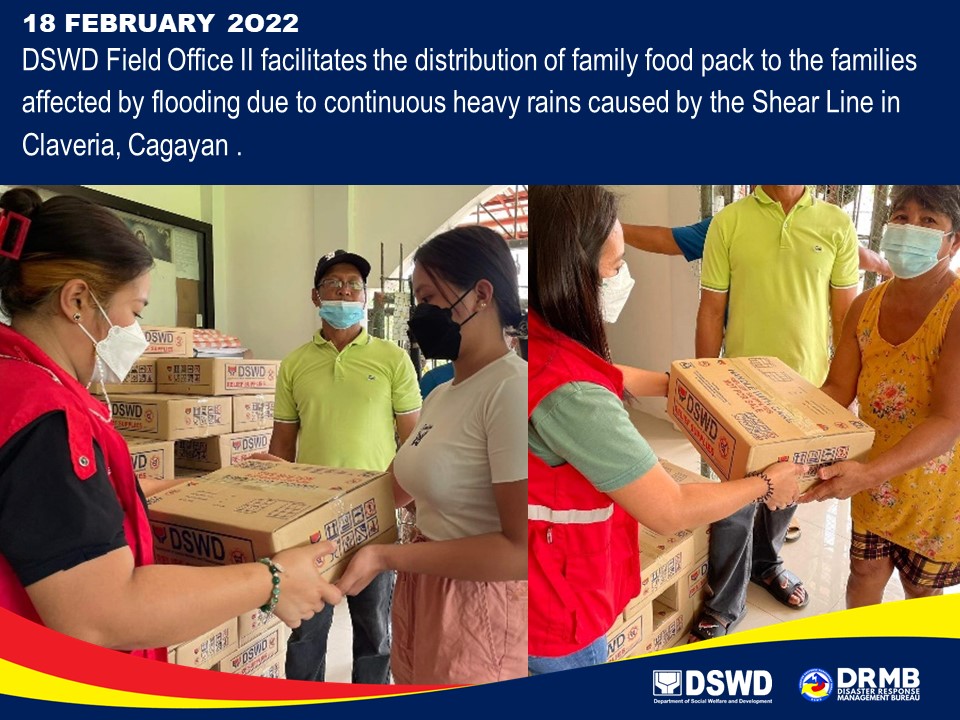 *****The Disaster Response Operations Monitoring and Information Center (DROMIC) of DSWD-DRMB is closely coordinating with DSWD-FOs II and VIII for significant disaster response updates and assistance provided.REGION / PROVINCE / MUNICIPALITY REGION / PROVINCE / MUNICIPALITY  NUMBER OF AFFECTED  NUMBER OF AFFECTED  NUMBER OF AFFECTED REGION / PROVINCE / MUNICIPALITY REGION / PROVINCE / MUNICIPALITY  Barangays  Families  Persons GRAND TOTALGRAND TOTAL31 4,177 16,634 REGION IIREGION II16 1,077 4,791 CagayanCagayan16 1,077 4,791 Claveria16 1,077 4,791 REGION VIIIREGION VIII15 3,100 11,843 Eastern SamarEastern Samar13 2,714 9,913 Jipapad13 2,714 9,913 Northern SamarNorthern Samar2  386 1,930 San Roque2  386 1,930 REGION / PROVINCE / MUNICIPALITY REGION / PROVINCE / MUNICIPALITY  NUMBER OF EVACUATION CENTERS (ECs)  NUMBER OF EVACUATION CENTERS (ECs)  NUMBER OF DISPLACED  NUMBER OF DISPLACED  NUMBER OF DISPLACED  NUMBER OF DISPLACED REGION / PROVINCE / MUNICIPALITY REGION / PROVINCE / MUNICIPALITY  NUMBER OF EVACUATION CENTERS (ECs)  NUMBER OF EVACUATION CENTERS (ECs)  INSIDE ECs  INSIDE ECs  INSIDE ECs  INSIDE ECs REGION / PROVINCE / MUNICIPALITY REGION / PROVINCE / MUNICIPALITY  NUMBER OF EVACUATION CENTERS (ECs)  NUMBER OF EVACUATION CENTERS (ECs)  Families  Families  Person  Person REGION / PROVINCE / MUNICIPALITY REGION / PROVINCE / MUNICIPALITY  CUM  NOW  CUM  NOW  CUM  NOW GRAND TOTALGRAND TOTAL 9 -  381 - 1,855 - REGION IIREGION II 3 -  48 -  190 - CagayanCagayan 3 -  48 -  190 - Claveria 3  -  48  -  190  - REGION VIIIREGION VIII 6 -  333 - 1,665 - Eastern SamarEastern Samar 2 -  20 -  100 - Jipapad 2  -  20  -  100  - Northern SamarNorthern Samar 4 -  313 - 1,565 - San Roque 4  -  313  - 1,565  - REGION / PROVINCE / MUNICIPALITY REGION / PROVINCE / MUNICIPALITY  NUMBER OF DISPLACED  NUMBER OF DISPLACED  NUMBER OF DISPLACED  NUMBER OF DISPLACED REGION / PROVINCE / MUNICIPALITY REGION / PROVINCE / MUNICIPALITY  OUTSIDE ECs  OUTSIDE ECs  OUTSIDE ECs  OUTSIDE ECs REGION / PROVINCE / MUNICIPALITY REGION / PROVINCE / MUNICIPALITY  Families  Families  Persons  Persons REGION / PROVINCE / MUNICIPALITY REGION / PROVINCE / MUNICIPALITY  CUM  NOW  CUM  NOW GRAND TOTALGRAND TOTAL 154 -  722 - REGION IIREGION II 81 -  357 - CagayanCagayan 81 -  357 - Claveria 81  -  357  - REGION VIIIREGION VIII 73 -  365 - Northern SamarNorthern Samar 73 -  365 - San Roque 73  -  365  - REGION / PROVINCE / MUNICIPALITY REGION / PROVINCE / MUNICIPALITY  TOTAL DISPLACED SERVED  TOTAL DISPLACED SERVED  TOTAL DISPLACED SERVED  TOTAL DISPLACED SERVED REGION / PROVINCE / MUNICIPALITY REGION / PROVINCE / MUNICIPALITY  Families  Families  Persons  Persons REGION / PROVINCE / MUNICIPALITY REGION / PROVINCE / MUNICIPALITY  Total Families  Total Families  Total Persons  Total Persons REGION / PROVINCE / MUNICIPALITY REGION / PROVINCE / MUNICIPALITY  CUM  NOW  CUM  NOW GRAND TOTALGRAND TOTAL 535 - 2,577 - REGION IIREGION II 129 -  547 - CagayanCagayan 129 -  547 - Claveria 129  -  547  - REGION VIIIREGION VIII 406 - 2,030 - Eastern SamarEastern Samar 20 -  100 - Jipapad 20  -  100  - Northern SamarNorthern Samar 386 - 1,930 - San Roque 386  - 1,930  - REGION / PROVINCE / MUNICIPALITY REGION / PROVINCE / MUNICIPALITY   NO. OF DAMAGED HOUSES   NO. OF DAMAGED HOUSES   NO. OF DAMAGED HOUSES REGION / PROVINCE / MUNICIPALITY REGION / PROVINCE / MUNICIPALITY  Total  Totally  Partially GRAND TOTALGRAND TOTAL               1                 -                1 REGION IIREGION II               1                 -                1 CagayanCagayan               1                 -                1 Claveria               1                -                1 REGION / PROVINCE / MUNICIPALITYREGION / PROVINCE / MUNICIPALITYCOST OF ASSISTANCECOST OF ASSISTANCECOST OF ASSISTANCECOST OF ASSISTANCECOST OF ASSISTANCEREGION / PROVINCE / MUNICIPALITYREGION / PROVINCE / MUNICIPALITYDSWDLGUNGOsOTHERSGRAND TOTALGRAND TOTALGRAND TOTAL 697,262.00  -  - -  697,262.00 REGION IIREGION II 697,262.00  -  - -  697,262.00 CagayanCagayan 697,262.00  -  - -  697,262.00 Claveria 697,262.00 - -  -  697,262.00 OFFICESTANDBY FUNDS STOCKPILE  STOCKPILE  STOCKPILE TOTAL STANDBY FUNDS & STOCKPILEOFFICESTANDBY FUNDS FAMILY FOOD PACKS  FAMILY FOOD PACKS OTHER FOOD AND NON-FOOD ITEMS (FNIs)TOTAL STANDBY FUNDS & STOCKPILEOFFICESTANDBY FUNDS QUANTITY TOTAL COSTOTHER FOOD AND NON-FOOD ITEMS (FNIs)TOTAL STANDBY FUNDS & STOCKPILETOTAL421,070,842.71113,06873,240,749.75334,013,266.15828,324,858.61DSWD-CO411,111,544.03 - - - 411,111,544.03 NRLMB-NROC- 41,785 28,221,951.50 249,686,985.77 277,908,937.27 NRLMB-VDRC- 18,338 11,479,164.00 38,137,498.30 49,616,662.30 DSWD-FO II4,959,298.68 31,011 19,755,634.25 28,842,937.71 53,557,870.64 DSWD-FO VIII5,000,000.00 21,934 13,784,000.00 17,345,844.37 36,129,844.37 Prepared by:AARON JOHN B. PASCUAMARIE JOYCE G. RAFANANReleased by:RODEL V. CABADDU